关于学校图书馆兼职管理员招新的通知学校为帮助家庭经济困难的学生减轻负担，给学生提供了图书馆勤工俭学的机会，具体招新信息如下：一、岗位名称：图书馆兼职管理员二、招新人数：若干名三、招新对象：我院2020级在校生四、招新要求：1.家庭贫困的学生；2.有“诚实、勤奋、创新”精神；3.自主学习能力强，兼职工作不会影响学业；4.积极主动，性格开朗，做事认真负责，有良好的团队协作能力。薪酬待遇：12元/小时（试用期一个月，10元/小时）工作时间：根据学生课表排班报名方式：请扫描以下钉钉二维码进群，后续相关通知在此群发布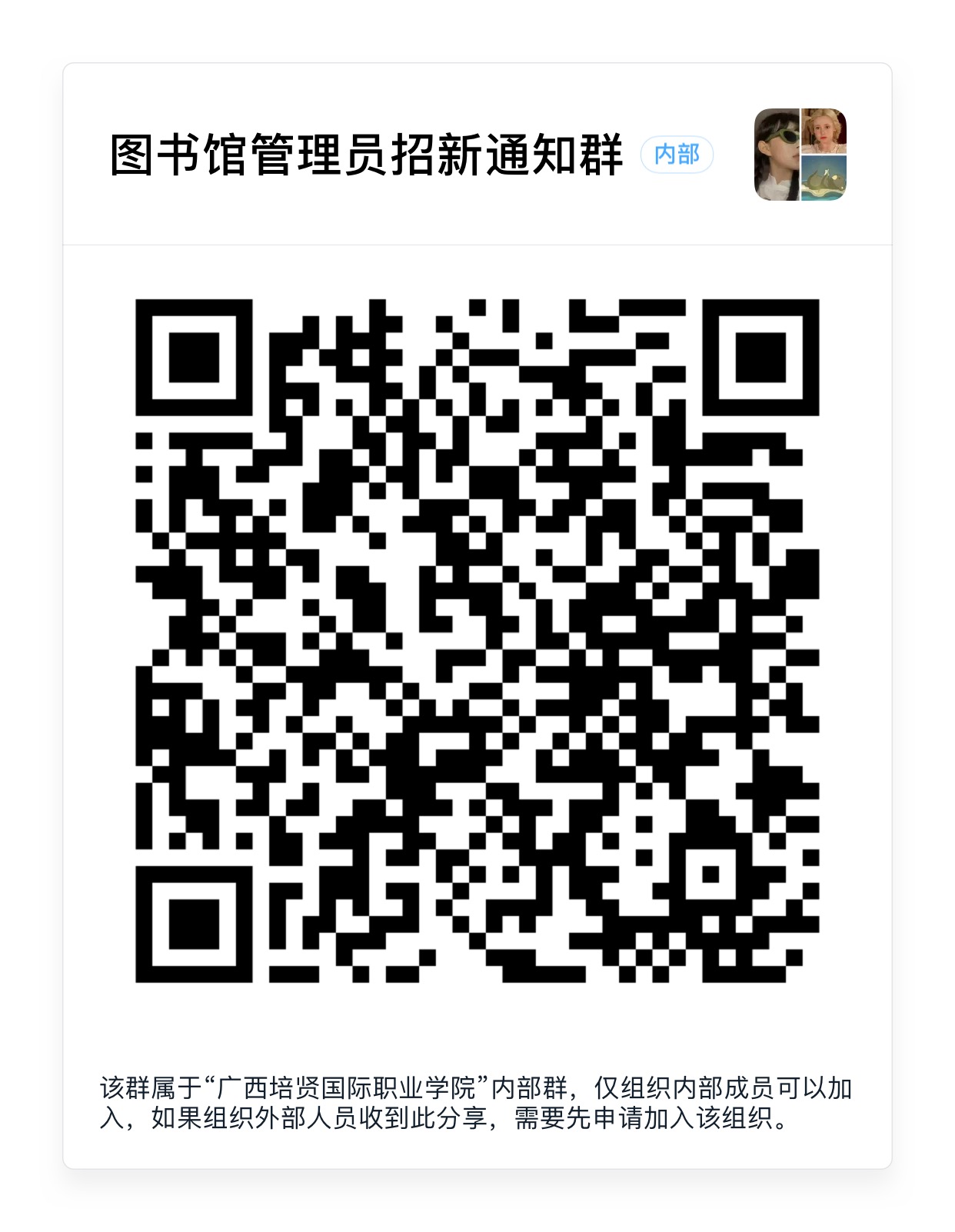 报名时间：2020年11月20日-11月26日面试安排：时间：2020年11月28日早上9:00地点：暂定1#教学楼104教室                             广西培贤国际职业学院图书馆                                  2020年11月19日